RECEIPTRECEIPTRECEIPTRECEIPTRECEIPTRECEIPTRECEIPTRECEIPTReceipt Number:Date of Purchase:Date of Purchase:Sold From (Seller): Sold From (Seller): Sold From (Seller): Sold To (Buyer): Sold To (Buyer): Sold To (Buyer): Item DescriptionItem DescriptionItem DescriptionQuantityQuantityPrice Per ItemPrice Per ItemTotal PriceSubtotal:Subtotal:Subtotal:Subtotal:Subtotal:Subtotal:Subtotal:Tax Rate:Tax Rate:Tax Rate:Tax: Tax: 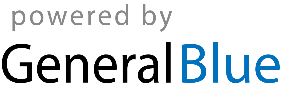 Payment Method:Total Price:Total Price:Thank you for your business!Thank you for your business!Thank you for your business!Thank you for your business!Thank you for your business!Thank you for your business!Thank you for your business!Thank you for your business!